																										NO. 5JOURNALOF THESENATEOF THESTATE OF SOUTH CAROLINAREGULAR SESSION BEGINNING TUESDAY, JANUARY 9, 2018_________TUESDAY, JANUARY 16, 2018Tuesday, January 16, 2018(Statewide Session)Indicates Matter StrickenIndicates New Matter	The Senate assembled at 2:00 P.M., the hour to which it stood adjourned, and was called to order by the PRESIDENT.	A quorum being present, the proceedings were opened with a devotion by the Chaplain as follows:Micah 6:8 NIV 	He has shown you, O mortal, what is good. And what does the Lord require of you? To act justly and to love mercy and walk humbly with your God.	Let us pray. Great God, You have called us to do justice, to love mercy and to walk humbly with You. The Senators that sit in this Chamber are not here by accident. You, O God have a plan for each and every one of them. 	As that plan develops and comes into focus, may they remember how historical change was brought about in this country through the words and actions of Martin Luther King. 	While Dr. King was blessed with great charisma and oratory skills, he was steadfast and resolute in his quest for justice for all God’s people while “walking humbly with his God.” He touched the very soul of this country. May each Senator here use his or her gifts in such a magnanimous way for all the people of this great State.  Amen	The PRESIDENT called for Petitions, Memorials, Presentments of Grand Juries and such like papers.Point of Quorum	At 2:03 P.M., Senator LEATHERMAN made the point that a quorum was not present.  It was ascertained that a quorum was present.  The Senate resumed.MESSAGE FROM THE GOVERNORThe following appointments were transmitted by the Honorable Henry Dargan McMaster:Statewide AppointmentsInitial Appointment, Governing Board of Department of Natural Resources, with the term to commence July 1, 2016, and to expire July 1, 2020Chairman:Norman F. Pulliam, 812 East Main Street, Spartanburg, SC 29302-2000 VICE Cary L. ChastainReferred to the Committee on Fish, Game and Forestry.Initial Appointment, South Carolina State Board of Examiners in Speech Pathology and Audiology, with the term to commence June 1, 2018, and to expire June 1, 2022Speech-Language Pathologist:Sarah Davis Emory, 621 Crystal Drive, Spartanburg, SC 29302 VICE Tanya T. PoundReferred to the Committee on Medical Affairs.Initial Appointment, South Carolina Department of Vocational Rehabilitation, with the term to commence March 15, 2016, and to expire March 15, 20236th Congressional District:Lori Bell Beard, P. O. Box 1754, Walterboro, SC 29488-0017 VICE Alease G. SamuelsReferred to the General Committee.Initial Appointment, Board of the South Carolina Department of Health and Environmental Control, with the term to commence June 30, 2017, and to expire June 30, 20212nd Congressional District:Seema Shrivastava Patel, 101 Avendale Lane, Lexington, SC 29072-7116 VICE Robert Kenyon WellsReferred to the Committee on Medical Affairs.Doctor of the Day	Senator DAVIS introduced Dr. H. Tim Pearce, Jr. of Beaufort, S.C., Doctor of the Day.Leave of Absence	At 2:06 P.M., Senator GROOMS requested a leave of absence for Senator VERDIN for the day.Expression of Personal Interest	Senator FANNING rose for an Expression of Personal Interest.CO-SPONSORS ADDED	The following co-sponsors were added to the respective Bills:S. 86		Sen. TimmonsS. 547		Sen. TimmonsS. 769		Sens. Rice, Corbin   S. 878		Sens. Timmons, Cromer, Shealy, Young, CashS. 890		Sen. Fanning, RiceRECESS	At 2:16 P.M., on motion of Senator MARTIN, the Senate receded from business not to exceed 10 minutes.	At 2:26 P.M., the Senate resumed.RECALLED	S. 884 -- Senator Nicholson:  A BILL TO AMEND SECTION 7-7-290, AS AMENDED, CODE OF LAWS OF SOUTH CAROLINA, 1976, RELATING TO THE DESIGNATION OF VOTING PRECINCTS IN GREENWOOD COUNTY, SO AS TO RENAME CERTAIN PRECINCTS, AND TO REDESIGNATE THE MAP NUMBER ON WHICH THE NAMES OF THESE PRECINCTS MAY BE FOUND AND MAINTAINED BY THE REVENUE AND FISCAL AFFAIRS OFFICE.	Senator RANKIN asked unanimous consent to make a motion to recall the Bill from the Committee on Judiciary.	The Bill was recalled from the Committee on Judiciary and ordered placed on the Calendar for consideration tomorrow.RECALLED	S. 885 -- Senator Cromer:  A BILL TO AMEND SECTION 7-7-420, AS AMENDED, CODE OF LAWS OF SOUTH CAROLINA, 1976, RELATING TO THE DESIGNATION OF VOTING PRECINCTS IN NEWBERRY COUNTY, SO AS TO ELIMINATE THE PROSPERITY PRECINCT, TO ADD THE PROSPERITY CITY PRECINCT AND THE PROSPERITY OUTSIDE PRECINCT, AND TO REDESIGNATE THE MAP NUMBER ON WHICH THE NAMES OF THESE PRECINCTS MAY BE FOUND AND MAINTAINED BY THE REVENUE AND FISCAL AFFAIRS OFFICE.	Senator RANKIN asked unanimous consent to make a motion to recall the Bill from the Committee on Judiciary.	The Bill was recalled from the Committee on Judiciary and ordered placed on the Calendar for consideration tomorrow.RECOMMITTED	S. 83 -- Senator Hembree:  A BILL TO AMEND SECTION 16-3-60 OF THE 1976 CODE, RELATING TO INVOLUNTARY MANSLAUGHTER, TO INCLUDE WITHIN THE DEFINITION OF INVOLUNTARY MANSLAUGHTER THE SALE OR DELIVERY OF CONTROLLED SUBSTANCES, THEIR ANALOGUES, OR OTHER UNLAWFUL SUBSTANCES THAT CAUSE THE DEATH OF THE USER WHEN INGESTED, AND TO PROVIDE THAT A PERSON CONVICTED OF INVOLUNTARY MANSLAUGHTER MUST BE IMPRISONED NOT MORE THAN FIFTEEN YEARS.	The Senate proceeded to the consideration of the Bill.	Senator HEMBREE explained the Bill.	Senator MALLOY spoke on the Bill.	On motion of Senator HEMBREE, the Bill was recommitted to Committee on Judiciary.COMMITTED	S. 681 -- Judiciary Committee:  A JOINT RESOLUTION TO APPROVE REGULATIONS OF THE WORKERS' COMPENSATION COMMISSION, RELATING TO CHAPTER REVISIONS, DESIGNATED AS REGULATION DOCUMENT NUMBER 4735, PURSUANT TO THE PROVISIONS OF ARTICLE 1, CHAPTER 23, TITLE 1 OF THE 1976 CODE.	The Senate proceeded to the consideration of the Resolution.	Senator HEMBREE explained the Resolution.	Senator MALLOY spoke on the Resolution.	On motion of Senator YOUNG, the Resolution was committed to Committee on Judiciary.Expression of Personal Interest	Senator KIMSPON rose for an Expression of Personal Interest.Remarks to be Printed	On motion of Senator SETZLER, with unanimous consent, the remarks of Senator KIMPSON, when reduced to writing and made available to the Desk, would be printed in the Journal.INTRODUCTION OF BILLS AND RESOLUTIONS	The following were introduced:	S. 892	 -- Senator Alexander:  A SENATE RESOLUTION TO CONGRATULATE DAN RADAKOVICH FOR BEING NAMED THE 2017 ATHLETIC DIRECTOR OF THE YEAR.l:\s-res\tca\025dan .kmm.tca.docx	The Senate Resolution was adopted.	S. 893	 -- Senator Shealy:  A SENATE RESOLUTION TO HONOR AND RECOGNIZE INVESTIGATOR TRACI M. BARR OF THE ELEVENTH CIRCUIT SOLICITOR'S OFFICE FOR HER MANY YEARS OF PUBLIC SERVICE TO LEXINGTON COUNTY.l:\s-res\ks\051trac.kmm.ks.docx	The Senate Resolution was adopted.	S. 894	 -- Senator Nicholson:  A SENATE RESOLUTION TO COMMEND THE NINETY SIX HIGH SCHOOL MARCHING BAND, DIRECTORS, AND SCHOOL OFFICIALS FOR ADMIRABLE WORK AND TO APPLAUD THEM FOR WINNING THE 2017 SOUTH CAROLINA BAND DIRECTORS ASSOCIATION CLASS A STATE FINALS.l:\council\bills\rt\17245dg18.docx	The Senate Resolution was adopted.	S. 895	 -- Senator Fanning:  A SENATE RESOLUTION TO HONOR CALVARY PRESBYTERIAN CHURCH (U.S.A.), IN FAIRFIELD COUNTY, ON THE OCCASION OF ITS ONE HUNDRED FIFTIETH ANNIVERSARY AND TO CELEBRATE THIS MOMENTOUS EVENT ON NOVEMBER 19, 2017.l:\council\bills\rt\17235zw18.docx	The Senate Resolution was adopted.	S. 896	 -- Senators Jackson, Kimpson, J. Matthews, Williams, Malloy and Scott:  A SENATE RESOLUTION TO EXPRESS THE PROFOUND SORROW OF THE MEMBERS OF THE SOUTH CAROLINA SENATE UPON THE PASSING OF BISHOP JOHN HURST ADAMS, TO HONOR HIS REMARKABLE DEDICATION TO CIVIL RIGHTS AND SOCIAL JUSTICE, AND TO EXTEND THEIR DEEPEST SYMPATHY TO HIS LOVING FAMILY AND HIS MANY FRIENDS.l:\council\bills\gm\25081cm18.docx	The Senate Resolution was adopted.	H. 4588	 -- Reps. Duckworth, Clemmons, Johnson, McGinnis, Hewitt, Crawford, Hardee and Fry:  A CONCURRENT RESOLUTION TO REQUEST THE DEPARTMENT OF TRANSPORTATION NAME THE BRIDGE THAT SPANS THE INTRACOASTAL WATERWAY ALONG SOUTH CAROLINA HIGHWAY 9 IN HORRY COUNTY THE "CAPTAIN ARCHIE NEIL 'POO' MCLAUCHLIN SWING BRIDGE" AND ERECT APPROPRIATE MARKERS OR SIGNS AT THIS BRIDGE CONTAINING THIS DESIGNATION.	The Concurrent Resolution was introduced and referred to the Committee on Transportation.	H. 4606	 -- Reps. Gagnon, Alexander, Allison, Anderson, Anthony, Arrington, Atkinson, Atwater, Bales, Ballentine, Bamberg, Bannister, Bedingfield, Bennett, Bernstein, Blackwell, Bowers, Bradley, Brawley, Brown, Bryant, Burns, Caskey, Chumley, Clary, Clemmons, Clyburn, Cobb-Hunter, Cogswell, Cole, Collins, Crawford, Crosby, Daning, Davis, Delleney, Dillard, Douglas, Duckworth, Elliott, Erickson, Felder, Finlay, Forrest, Forrester, Fry, Funderburk, Gilliard, Govan, Hamilton, Hardee, Hart, Hayes, Henderson, Henderson-Myers, Henegan, Herbkersman, Hewitt, Hill, Hiott, Hixon, Hosey, Howard, Huggins, Jefferson, Johnson, Jordan, King, Kirby, Knight, Loftis, Long, Lowe, Lucas, Mack, Magnuson, Martin, McCoy, McCravy, McEachern, McGinnis, McKnight, D. C. Moss, V. S. Moss, Murphy, B. Newton, W. Newton, Norrell, Ott, Parks, Pendarvis, Pitts, Pope, Putnam, Ridgeway, M. Rivers, S. Rivers, Robinson-Simpson, Rutherford, Sandifer, Simrill, G. M. Smith, G. R. Smith, J. E. Smith, Sottile, Spires, Stavrinakis, Stringer, Tallon, Taylor, Thayer, Thigpen, Toole, Weeks, West, Wheeler, White, Whitmire, Williams, Willis, Young and Yow:  A CONCURRENT RESOLUTION TO COMMEND THE ABBEVILLE HIGH SCHOOL VARSITY FOOTBALL TEAM, SCHOOL OFFICIALS, AND COACHES AND TO CONGRATULATE THEM ON WINNING THE 2017 CLASS AA STATE CHAMPIONSHIP TITLE.	The Concurrent Resolution was adopted, ordered returned to the House.HOUSE CONCURRENCE	S. 780 -- Senators Rankin, Young, Sabb, Peeler, Alexander, Scott and Verdin:  A CONCURRENT RESOLUTION TO FIX NOON ON WEDNESDAY, FEBRUARY 7, 2018, AS THE TIME TO ELECT A SUCCESSOR TO A CERTAIN JUSTICE OF THE SUPREME COURT, SEAT 3, WHOSE TERM EXPIRES JULY 31, 2018; TO ELECT A SUCCESSOR TO A CERTAIN JUDGE OF THE COURT OF APPEALS, SEAT 8, WHOSE TERM EXPIRES JUNE 30, 2018; TO ELECT A SUCCESSOR TO A CERTAIN JUDGE OF THE CIRCUIT COURT, THIRD JUDICIAL CIRCUIT, SEAT 2, UPON HIS ELECTION TO THE SUPREME COURT, SEAT 1, AND THE SUCCESSOR WILL SERVE THE REMAINDER OF THE UNEXPIRED TERM, WHICH EXPIRES ON JUNE 30, 2018, AND THE SUBSEQUENT FULL TERM WHICH WILL EXPIRE JUNE 30, 2024; TO ELECT A SUCCESSOR TO A CERTAIN JUDGE OF THE CIRCUIT COURT, FOURTH JUDICIAL CIRCUIT, SEAT 2, WHOSE TERM EXPIRES JUNE 30, 2018; TO ELECT A SUCCESSOR TO A CERTAIN JUDGE OF THE CIRCUIT COURT, FIFTH JUDICIAL CIRCUIT, SEAT 2, WHOSE TERM EXPIRES JUNE 30, 2018; TO ELECT A SUCCESSOR TO A CERTAIN JUDGE OF THE CIRCUIT COURT, SEVENTH JUDICIAL CIRCUIT, SEAT 2, WHOSE TERM EXPIRES JUNE 30, 2018; TO ELECT A SUCCESSOR TO A CERTAIN JUDGE OF THE CIRCUIT COURT, EIGHTH JUDICIAL CIRCUIT, SEAT 2, WHOSE TERM EXPIRES JUNE 30, 2018; TO ELECT A SUCCESSOR TO A CERTAIN JUDGE OF THE CIRCUIT COURT, TENTH JUDICIAL CIRCUIT, SEAT 2, WHOSE TERM EXPIRES JUNE 30, 2018; TO ELECT A SUCCESSOR TO A CERTAIN JUDGE OF THE CIRCUIT COURT, ELEVENTH JUDICIAL CIRCUIT, SEAT 1, WHOSE TERM EXPIRES JUNE 30, 2018; TO ELECT A SUCCESSOR TO A CERTAIN JUDGE OF THE CIRCUIT COURT, ELEVENTH JUDICIAL CIRCUIT, SEAT 2, UPON HIS RETIREMENT ON OR BEFORE JUNE 30, 2018, AND THE SUCCESSOR WILL SERVE A NEW TERM OF THAT OFFICE, WHICH EXPIRES JUNE 30, 2024; TO ELECT A SUCCESSOR TO A CERTAIN JUDGE OF THE CIRCUIT COURT, TWELFTH JUDICIAL CIRCUIT, SEAT 1, WHOSE TERM EXPIRES JUNE 30, 2018; TO ELECT A SUCCESSOR TO A CERTAIN JUDGE OF THE CIRCUIT COURT, THIRTEENTH JUDICIAL CIRCUIT, SEAT 2, WHOSE TERM EXPIRES JUNE 30, 2018; TO ELECT A SUCCESSOR TO A CERTAIN JUDGE OF THE CIRCUIT COURT, THIRTEENTH JUDICIAL CIRCUIT, SEAT 4, UPON HIS ELECTION TO THE COURT OF APPEALS, SEAT 9, AND THE SUCCESSOR WILL SERVE THE REMAINDER OF THE UNEXPIRED TERM, WHICH EXPIRES JUNE 30, 2022; TO ELECT A SUCCESSOR TO A CERTAIN JUDGE OF THE CIRCUIT COURT, FOURTEENTH JUDICIAL CIRCUIT, SEAT 1, WHOSE TERM EXPIRES JUNE 30, 2018; TO ELECT A SUCCESSOR TO A CERTAIN JUDGE OF THE CIRCUIT COURT, SIXTEENTH JUDICIAL CIRCUIT, SEAT 1, UPON HIS RETIREMENT ON OR BEFORE DECEMBER 31, 2017, AND THE SUCCESSOR WILL SERVE THE REMAINDER OF THE UNEXPIRED TERM, WHICH EXPIRES JUNE 30, 2022; TO ELECT A SUCCESSOR TO A CERTAIN JUDGE OF THE CIRCUIT COURT, AT-LARGE, SEAT 9, AND THE SUCCESSOR WILL SERVE THE REMAINDER OF THE UNEXPIRED TERM, WHICH EXPIRES JUNE 30, 2021; TO ELECT A SUCCESSOR TO A CERTAIN JUDGE OF THE FAMILY COURT, SECOND JUDICIAL CIRCUIT, SEAT 2, UPON HER RETIREMENT ON OR BEFORE JULY 1, 2018, AND THE SUCCESSOR WILL FILL THE UNEXPIRED TERM OF THAT OFFICE, WHICH EXPIRES JUNE 30, 2019; TO ELECT A SUCCESSOR TO A CERTAIN JUDGE OF THE FAMILY COURT, THIRD JUDICIAL CIRCUIT, SEAT 1, UPON HIS ELECTION TO THE CIRCUIT COURT, AT-LARGE, SEAT 1, AND THE SUCCESSOR WILL FILL THE REMAINDER OF THE UNEXPIRED TERM, WHICH EXPIRES JUNE 30, 2022; TO ELECT A SUCCESSOR TO A CERTAIN JUDGE OF THE FAMILY COURT, SIXTH JUDICIAL CIRCUIT, SEAT 2, UPON HIS RETIREMENT ON OR BEFORE DECEMBER 31, 2017, AND THE SUCCESSOR WILL SERVE THE REMAINDER OF THE UNEXPIRED TERM, WHICH EXPIRES JUNE 30, 2020; TO ELECT A SUCCESSOR TO A CERTAIN JUDGE OF THE FAMILY COURT, EIGHTH JUDICIAL CIRCUIT, SEAT 1, UPON HIS RETIREMENT ON OR BEFORE OCTOBER 1, 2017, AND THE SUCCESSOR WILL SERVE THE REMAINDER OF THE UNEXPIRED TERM, WHICH EXPIRES JUNE 30, 2019; TO ELECT A SUCCESSOR TO A CERTAIN JUDGE OF THE FAMILY COURT, ELEVENTH JUDICIAL CIRCUIT, SEAT 2, UPON HER RETIREMENT ON OR BEFORE JULY 8, 2017, AND THE SUCCESSOR WILL SERVE THE REMAINDER OF THE UNEXPIRED TERM, WHICH EXPIRES JUNE 30, 2019; TO ELECT A SUCCESSOR TO A CERTAIN JUDGE OF THE FAMILY COURT, TWELFTH JUDICIAL CIRCUIT, SEAT 2, UPON HIS RETIREMENT ON OR BEFORE DECEMBER 31, 2018, AND THE SUCCESSOR WILL SERVE THE REMAINDER OF THE UNEXPIRED TERM, WHOSE TERM EXPIRES JUNE 30, 2019; TO ELECT A SUCCESSOR TO A CERTAIN JUDGE OF THE ADMINISTRATIVE LAW COURT, SEAT 5, WHOSE TERM EXPIRES JUNE 30, 2018; AND AS THE DATE TO MEET IN JOINT SESSION FOR THE PURPOSE OF ELECTING A MEMBER OF THE BOARD OF TRUSTEES OF FRANCIS MARION UNIVERSITY, FIFTH CONGRESSIONAL DISTRICT, SEAT 5, WHOSE TERM EXPIRES JUNE 30, 2018; TO ELECT A MEMBER OF THE BOARD OF TRUSTEES OF THE MEDICAL UNIVERSITY OF SOUTH CAROLINA, SEVENTH CONGRESSIONAL DISTRICT, MEDICAL SEAT, FOR A TERM WHICH WILL EXPIRE JUNE 30, 2020; TO ELECT A MEMBER OF THE BOARD OF TRUSTEES OF THE UNIVERSITY OF SOUTH CAROLINA, FOURTEENTH JUDICIAL CIRCUIT, FOR A TERM WHICH WILL EXPIRE JUNE 30, 2020; AND TO ELECT A MEMBER OF THE BOARD OF TRUSTEES OF WINTHROP UNIVERSITY, FOURTH CONGRESSIONAL DISTRICT, SEAT 4, FOR A TERM WHICH WILL EXPIRE JUNE 30, 2022.	Returned with concurrence.	Received as information.THE SENATE PROCEEDED TO A CALL OF THE UNCONTESTED LOCAL AND STATEWIDE CALENDAR.READ THE SECOND TIME	S. 882 -- Senator Rankin:  A BILL TO ADOPT REVISED CODE VOLUMES 15A AND 18 OF THE CODE OF LAWS OF SOUTH CAROLINA, 1976, TO THE EXTENT OF THEIR CONTENTS, AS THE ONLY GENERAL PERMANENT STATUTORY LAW OF THE STATE; AND TO ADOPT THE 2017 CUMULATIVE SUPPLEMENTS TO THE CODE OF LAWS AS PART OF THE CODE AND PROVIDE THAT THESE SUPPLEMENTS, VOLUMES AS SUPPLEMENTED BY THEM, AND THE REPLACEMENT VOLUMES CONSTITUTE THE ONLY GENERAL PERMANENT STATUTORY LAWS OF THE STATE AS OF JANUARY 1, 2018.	The Senate proceeded to a consideration of the Bill.	Senator YOUNG explained the Bill. 	The question being the second reading of the Bill.	The "ayes" and "nays" were demanded and taken, resulting as follows:Ayes 39; Nays 0AYESAlexander	Allen	BennettCampbell	Campsen	CashClimer	Corbin	DavisFanning	Gambrell	GoldfinchGregory	Grooms	HembreeJohnson	Kimpson	LeathermanMalloy	Martin	MasseyMatthews, John	McElveen	McLeodNicholson	Peeler	RankinReese	Rice	SabbScott	Senn	SetzlerShealy	Sheheen	TalleyTimmons	Turner	YoungTotal--39NAYSTotal--0	The Bill was read the second time, passed and ordered to a third reading.CARRIED OVER	S. 841 -- Agriculture and Natural Resources Committee:  A BILL TO AMEND SECTION 22-1-17(A) OF THE 1976 CODE, RELATING TO CONTINUING EDUCATION FOR MAGISTRATES, TO PROVIDE THAT CONTINUING EDUCATION FOR MAGISTRATES MUST REQUIRE TWO HOURS OF EDUCATION IN THE AREA OF ANIMAL CRUELTY; TO AMEND CHAPTER 1, TITLE 47 OF THE 1976 CODE, RELATING TO CRUELTY TO ANIMALS, BY ADDING ARTICLE 2, TO PROVIDE THAT A PERSON WHO CRUELLY TETHERS A DOG IS GUILTY OF A MISDEMEANOR AND, UPON CONVICTION, MUST BE PUNISHED BY IMPRISONMENT NOT EXCEEDING NINETY DAYS OR BY A FINE OF NOT LESS THAN ONE HUNDRED DOLLARS NOR MORE THAN ONE THOUSAND DOLLARS, OR BOTH, FOR A FIRST OFFENSE, OR BY IMPRISONMENT NOT EXCEEDING TWO YEARS OR BY A FINE NOT EXCEEDING TWO THOUSAND DOLLARS, OR BOTH, FOR A SECOND OR SUBSEQUENT OFFENSE; TO AMEND SECTION 47-3-60 OF THE 1976 CODE, RELATING TO THE DISPOSITION OF QUARANTINED OR IMPOUNDED ANIMALS, TO PROVIDE THAT, UNDER CERTAIN CIRCUMSTANCES, A LITTER OF UNIDENTIFIABLE DOGS OR CATS FOUR MONTHS OF AGE OR YOUNGER MAY BE TURNED OVER TO AN ORGANIZATION, AND TO PROVIDE THAT ALL HEALTHY, UNIDENTIFIABLE CATS FOUND OR PICKED UP FROM AN OUTSIDE AREA AND CONSIDERED STRAY MAY BE STERILIZED WITHIN TWENTY-FOUR HOURS AND THEN RETURNED TO THE AREA IN WHICH THEY WERE FOUND TWENTY-FOUR HOURS AFTER SURGERY; TO AMEND CHAPTER 1, TITLE 47 OF THE 1976 CODE, RELATING TO CRUELTY TO ANIMALS, BY ADDING SECTION 47-1-145, TO PROVIDE THAT ANY PERSON, ORGANIZATION, OR OTHER ENTITY THAT IS AWARDED CUSTODY OF AN ANIMAL UNDER THE PROVISIONS OF SECTION 47-1-150 AND THAT PROVIDES SERVICES TO AN ANIMAL WITHOUT COMPENSATION MAY FILE A PETITION WITH THE COURT REQUESTING THAT THE DEFENDANT, IF FOUND GUILTY, BE ORDERED TO DEPOSIT FUNDS IN AN AMOUNT SUFFICIENT TO SECURE PAYMENT OF ALL THE REASONABLE EXPENSES INCURRED BY THE CUSTODIAN; TO AMEND SECTION 56-3-9600(B) OF THE 1976 CODE, RELATING TO THE SPECIAL FUND TO SUPPORT LOCAL ANIMAL SPAYING AND NEUTERING PROGRAMS, TO PROVIDE THAT AN AGENCY MAY APPLY FOR UP TO TWO THOUSAND DOLLARS PER GRANT APPLICATION AT THE BEGINNING OF EACH FISCAL YEAR AND MAY APPLY FOR MULTIPLE GRANTS DURING A FISCAL YEAR, TO PROVIDE THAT GRANTS MUST BE FULFILLED WITHIN SIX MONTHS OF RECEIVING FUNDS, AND TO PROVIDE THAT THE DEPARTMENT OF AGRICULTURE SHALL ENCOURAGE TIER 3 AND TIER 4 COUNTIES TO PARTICIPATE IN THE GRANT PROGRAM; TO AMEND SECTION 40-69-30 OF THE 1976 CODE, RELATING TO LICENSING REQUIREMENTS TO PRACTICE VETERINARY MEDICINE, TO PROVIDE THAT, SUBJECT TO THE JURISDICTION OF THIS STATE, DURING AN EMERGENCY OR NATURAL DISASTER, A VETERINARIAN OR VETERINARY TECHNICIAN WHO IS NOT LICENSED IN THIS STATE, BUT IS LICENSED AND IN GOOD STANDING IN ANOTHER JURISDICTION, MAY PRACTICE VETERINARY MEDICINE RELATED TO THE RESPONSE EFFORTS IN LOCATIONS IN THIS STATE IF AN OFFICIAL DECLARATION OF A STATE OF EMERGENCY HAS BEEN MADE BY THE GOVERNOR AND AN OFFICIAL INVITATION HAS BEEN EXTENDED TO THE VETERINARIAN OR VETERINARY TECHNICIAN FOR A SPECIFIED TIME BY THE GOVERNOR WITHIN OR OUTSIDE THE EMERGENCY MANAGEMENT ASSISTANCE COMPACT; TO AMEND SECTION 47-3-470(3), SECTION 47-3-480, AND SECTION 47-3-490 OF THE 1976 CODE, ALL RELATING TO THE STERILIZATION OF DOGS AND CATS, TO REPLACE THE TERM “ANIMAL REFUGE” WITH “RESCUE ORGANIZATION”; TO AMEND CHAPTER 3, TITLE 47 OF THE 1976 CODE, RELATING TO DOGS AND OTHER DOMESTIC PETS, BY ADDING ARTICLE 16, TO PROVIDE FOR SHELTERING STANDARDS AND TO PROVIDE THAT ANIMAL CONTROL OFFICERS SHALL HAVE THE DUTY TO ENFORCE SHELTER STANDARDS, INCLUDING THE INVESTIGATION OF COMPLAINTS AGAINST, AND THE INSPECTION OF, ANIMAL SHELTERING FACILITIES; AND TO DEFINE NECESSARY TERMS.	On motion of Senator HUTTO, the Bill was carried over.THE CALL OF THE UNCONTESTED CALENDAR HAVING BEEN COMPLETED, THE SENATE PROCEEDED TO THE MOTION PERIOD.MADE SPECIAL ORDER 	H. 3653 -- Reps. Forrester, Yow, Loftis, Henegan, Spires, Anderson, Burns, V.S. Moss, Crawford, Hamilton, Felder, Norman, Anthony, Chumley, Erickson, Gagnon, Hayes, Henderson, Hosey, Jefferson, S. Rivers, Ryhal, Sandifer, Thayer, Willis, Atkinson, Alexander, West, Hixon, Murphy, Arrington, Bennett and Crosby:  A BILL TO AMEND THE CODE OF LAWS OF SOUTH CAROLINA, 1976, BY ADDING CHAPTER 24 TO TITLE 31 SO AS TO PROVIDE THE OPERATIONS OR EXPANSIONS OF MANUFACTURING AND INDUSTRIAL FACILITIES MAY NOT BE CONSIDERED PUBLIC OR PRIVATE NUISANCES IN CERTAIN CIRCUMSTANCES, TO PROVIDE RELATED FINDINGS, TO EXPLICITLY PROHIBIT LOCAL GOVERNMENTS FROM ENACTING ORDINANCES TO THE CONTRARY, TO DEFINE NECESSARY TERMINOLOGY, TO PROVIDE THAT THE PROVISIONS OF THIS ACT MAY NOT BE CONSTRUED TO MODIFY STATUTORY EMINENT DOMAIN LAWS OR ENVIRONMENTAL LAWS, AND TO PROVIDE THE PROVISIONS OF THIS ACT DO NOT APPLY TO NUISANCE ACTIONS COMMENCED WITHIN ONE YEAR OF THE EFFECTIVE DATE OF THIS CHAPTER.	Senator MASSEY moved that the Bill be set for Special Order.	The Bill was made a Special Order.MOTION ADOPTED	At 2:52  P.M., on motion of Senator LEATHERMAN, the Senate agreed to dispense with the balance of the Motion Period.THE SENATE PROCEEDED TO A CONSIDERATION OF THE VETOES.Message from the HouseColumbia, S.C., January 9, 2018 Mr. President and Senators: 	The House respectfully informs your Honorable Body that it has sustained Veto 1 by the Governor on R128, H. 3720 by a vote of 2 to 111: R128, H. 3720--GENERAL APPROPRIATIONS ACTVeto 1			Part 1B, Page 311, Section 1A, Department of Education 					EIA - Proviso lA.64, SDE-EIA: Teacher Supply 		Study	Respectfully submitted,Speaker of the House 	Received as information. Message from the HouseColumbia, S.C., January 9, 2018 Mr. President and Senators: 	The House respectfully informs your Honorable Body that it has sustained Veto 2 by the Governor on R128, H. 3720 by a vote of 0 to 113: R128, H. 3720--GENERAL APPROPRIATIONS ACTVeto 2			Part 1B, Page 286, Section I, Department of Education - 					Proviso 1.75, SDE: Data Maintenance and CollectionRespectfully submitted,Speaker of the House 	Received as information. Message from the HouseColumbia, S.C., January 9, 2018 Mr. President and Senators: 	The House respectfully informs your Honorable Body that it has overridden Veto 3 by the Governor on R128, H. 3720 by a vote of 113 to 2: R128, H. 3720--GENERAL APPROPRIATIONS ACTVeto 3			Part 1B, Page 344, Section 33, Department of Health and 					Human Services - Proviso 	33.25, DHHS: Personal							Emergency Response SystemRespectfully submitted,Speaker of the House 	Received as information. VETO 3 CARRIED OVERR128, H. 3720--GENERAL APPROPRIATIONS ACT	Veto 3		Part 1B, Page 344, Section 33, Department of Health and 					Human Services - Proviso 	33.25, DHHS: Personal							Emergency Response System		Senator SHEHEEN moved that the veto of the Governor be carried over.	The veto was carried over. Message from the HouseColumbia, S.C., January 9, 2018 Mr. President and Senators: 	The House respectfully informs your Honorable Body that it has sustained, reconsidered and sustained Veto 4 by the Governor on R128, H. 3720 by a vote of 56 to 44: R128, H. 3720--GENERAL APPROPRIATIONS ACTVeto 4			Part IB, Page 441, Section 108, Public Employee Benefit Authority- Proviso 108.12, PEBA Contraceptive for Dependents	Respectfully submitted,Speaker of the House 	Received as information. Message from the HouseColumbia, S.C., January 9, 2018 Mr. President and Senators: 	The House respectfully informs your Honorable Body that it has sustained Veto 5 by the Governor on R128, H. 3720 by a vote of 25 to 85: R128, H. 3720--GENERAL APPROPRIATIONS ACTVeto 5			Part lB, Page 409, Section 84, Department of
					Transportation - Proviso 84.12, DOT: CTC Project 							ExpansionRespectfully submitted,Speaker of the House 	Received as information. Message from the HouseColumbia, S.C., January 9, 2018 Mr. President and Senators: 	The House respectfully informs your Honorable Body that it has sustained Veto 6 by the Governor on R128, H. 3720 by a vote of 43 to 69: R128, H. 3720--GENERAL APPROPRIATIONS ACTVeto 6			Part IB, Page 501, Section 118, Statewide Revenue								Proviso 	118.14(A), SR: Nonrecurring Revenue, Item 6, 					Fiscal 	Year 2016-17 S.C. Conservation Bank, Subfund 					45D7 Carry Forward: $6,640,817Respectfully submitted,Speaker of the House 	Received as information. Message from the HouseColumbia, S.C., January 9, 2018 Mr. President and Senators: 	The House respectfully informs your Honorable Body that it has sustained Veto 7 by the Governor on R128, H. 3720 by a vote of 25 to 86: R128, H. 3720--GENERAL APPROPRIATIONS ACTVeto 7			Part lB, Page 330, Section 11, Commission on HigherEducation - Proviso 11.23, CHE: Auxiliary Project ApprovalRespectfully submitted,Speaker of the House 	Received as information. Message from the HouseColumbia, S.C., January 9, 2018 Mr. President and Senators: 	The House respectfully informs your Honorable Body that it has sustained Veto 8 by the Governor on R128, H. 3720 by a vote of 0 to 115: R128, H. 3720--GENERAL APPROPRIATIONS ACTVeto 8		Part lB, Page 497, Section 117, General Provisions									Proviso 117.150, GP: Governance SummitRespectfully submitted,Speaker of the House 	Received as information. Message from the HouseColumbia, S.C., January 9, 2018 Mr. President and Senators: 	The House respectfully informs your Honorable Body that it has overridden Veto 9 by the Governor on R128, H. 3720 by a vote of 111 to 3: R128, H. 3720--GENERAL APPROPRIATIONS ACTVeto 9			Part lB, Page 374, Section 49, Department of Parks,							Recreation and Tourism- Proviso 49.17, PRT: Welcome 					Center	 Complex MowingRespectfully submitted,Speaker of the House 	Received as information. CARRIED OVERR128, H. 3720--GENERAL APPROPRIATIONS ACTVeto 9			Part lB, Page 374, Section 49, Department of Parks,					Recreation and Tourism- Proviso 49.17, PRT: 					Welcome Center Complex Mowing	Senator SETZLER moved that the veto of the Governor be carried over.	The veto was carried over. Message from the HouseColumbia, S.C., January 9, 2018 Mr. President and Senators: 	The House respectfully informs your Honorable Body that it has overridden Veto 10 by the Governor on R128, H. 3720 by a vote of 79 to 33:R128, H. 3720--GENERAL APPROPRIATIONS ACTVeto 10		Part lB, Page 356, Section 34, Department of Health and Environ mental Control - Proviso 34.61, DHEC: Hazardous Waste Fund County AccountRespectfully submitted,Speaker of the House 	Received as information. OVERRIDDENR128, H. 3720--GENERAL APPROPRIATIONS ACTVeto 10		Part lB, Page 356, Section 34, Department of Health and 					Environ mental Control - Proviso 34.61, DHEC: 					Hazardous Waste Fund County Account	The veto of the Governor was taken up for immediate consideration.	Senator ALEXANDER spoke on the veto.	Senator ALEXANDER moved that the veto of the Governor be overridden.	The question was put, “Shall the Act become law, the veto of the Governor to the contrary notwithstanding?”	The "ayes" and "nays" were demanded and taken, resulting as follows:Ayes 42; Nays 2AYESAlexander	Allen	BennettCampbell	Campsen	ClimerCorbin	Cromer	DavisFanning	Gambrell	GoldfinchGregory	Grooms	HembreeHutto	Jackson	JohnsonKimpson	Leatherman	MalloyMassey	Matthews, John	Matthews, MargieMcElveen	McLeod	NicholsonPeeler	Rankin	ReeseRice	Sabb	ScottSenn	Setzler	ShealySheheen	Talley	TimmonsTurner	Williams	YoungTotal--42NAYSCash	MartinTotal--2	The necessary two-thirds vote having been received, the veto of the Governor was overridden, and a message was sent to the House accordingly. Message from the HouseColumbia, S.C., January 9, 2018 Mr. President and Senators: 	The House respectfully informs your Honorable Body that it has overridden Veto 11 by the Governor on R128, H. 3720 by a vote of 109 to 2: R128, H. 3720--GENERAL APPROPRIATIONS ACTVeto 11		Part lA, Page 85, Section 34, Department of Health and Environmental Control, Item I. Administration, New Position 		Info Resource Consultant I:$0 General Funds; $0 Total Funds	Respectfully submitted,Speaker of the House 	Received as information. CARRIED OVERR128, H. 3720--GENERAL APPROPRIATIONS ACTVeto 11		Part lA, Page 85, Section 34, Department of Health and 					Environmental Control, Item I. Administration, New					Position Info Resource Consultant I:$0 General Funds;					$0 Total Funds		Senator HUTTO moved that the veto of the Governor be carried over.	The veto was carried over. Message from the HouseColumbia, S.C., January 9, 2018 Mr. President and Senators: 	The House respectfully informs your Honorable Body that it has overridden Veto 12 by the Governor on R128, H. 3720 by a vote of 76 to 35: R128, H. 3720--GENERAL APPROPRIATIONS ACTVeto 12		Part lB, Page 409, Section 84, Department of
Transportation - Proviso 84.16, DOT: Rest Area 
Contractual Payments	Respectfully submitted,Speaker of the House 	Received as information. SUSTAINEDR128, H. 3720--GENERAL APPROPRIATIONS ACTVeto 12		Part lB, Page 409, Section 84, Department of
					Transportation - Proviso 84.16, DOT: Rest Area 
					Contractual Payments	The veto of the Governor was taken up for immediate consideration. 	Senator J. MATTHEWS spoke on the veto.	Senator J. MATTHEWS moved that the veto of the Governor be overridden.	The question was put, “Shall the Act become law, the veto of the Governor to the contrary notwithstanding?”	The "ayes" and "nays" were demanded and taken, resulting as follows:Ayes 23; Nays 21AYESAlexander	Allen	FanningGambrell	Goldfinch	GregoryHembree	Hutto	JacksonJohnson	Kimpson	LeathermanMatthews, John	McElveen	McLeodNicholson	Rankin	ReeseSabb	Scott	SetzlerSheheen	WilliamsTotal--23NAYSBennett	Campbell	CampsenCash	Climer	CorbinCromer	Davis	GroomsMalloy	Martin	MasseyMatthews, Margie	Peeler	RiceSenn	Shealy	TalleyTimmons	Turner	YoungTotal--21	Having failed to receive the necessary two-thirds vote, the veto of the Governor was sustained, and a message was sent to the House accordingly. Message from the HouseColumbia, S.C., January 9, 2018 Mr. President and Senators: 	The House respectfully informs your Honorable Body that it has overridden Veto 13 by the Governor on R128, H. 3720 by a vote of 81 to 22: R128, H. 3720--GENERAL APPROPRIATIONS ACTVeto 13		Part lB, Page 405, Section 81, Department of Labor,
Licensing and Regulation - Proviso 81.13, LLR:
Amusement Park Rides	Respectfully submitted,Speaker of the House 	Received as information. VETO 13  CARRIED OVERR128, H. 3720--GENERAL APPROPRIATIONS ACTVeto 13		Part lB, Page 405, Section 81, Department of Labor,
					Licensing and Regulation - Proviso 81.13, LLR:
					Amusement Park Rides		The veto of the Governor was taken up for immediate consideration. 	Senator SHEHEEN spoke on the veto.	Senator SHEHEEN moved that the veto of the Governor be carried over.	The veto was carried over. Message from the HouseColumbia, S.C., January 9, 2018 Mr. President and Senators: 	The House respectfully informs your Honorable Body that it has overridden Veto 14 by the Governor on R128, H. 3720 by a vote of 85 to 26: R128, H. 3720--GENERAL APPROPRIATIONS ACTVeto 14		Part lB, Page 277, Section 1, Department of Education
Proviso 1.52, SDE: Lee County Bus Shop	Respectfully submitted,Speaker of the House 	Received as information. VETO 14 OVERRIDDENR128, H. 3720--GENERAL APPROPRIATIONS ACTVeto 14		Part lB, Page 277, Section 1, Department of 					EducationProviso 1.52, SDE: Lee County Bus Shop		The veto of the Governor was taken up for immediate consideration. 	Senator McELVEEN spoke on the veto.	Senator MALLOY spoke on the veto	Senator McELVEEN moved that the veto of the Governor be overridden.	The question was put, “Shall the Act become law, the veto of the Governor to the contrary notwithstanding?”	The "ayes" and "nays" were demanded and taken, resulting as follows:Ayes 41; Nays 2AYESAlexander	Allen	BennettCampbell	Cash	ClimerCorbin	Cromer	FanningGambrell	Goldfinch	GregoryGrooms	Hembree	HuttoJackson	Johnson	KimpsonLeatherman	Malloy	MartinMassey	Matthews, John	Matthews, MargieMcElveen	McLeod	NicholsonPeeler	Rankin	ReeseSabb	Scott	SennSetzler	Shealy	SheheenTalley	Timmons	TurnerWilliams	YoungTotal--41NAYSDavis	RiceTotal--2	The necessary two-thirds vote having been received, the veto of the Governor was overridden, and a message was sent to the House accordingly.Message from the HouseColumbia, S.C., January 9, 2018 Mr. President and Senators: 	The House respectfully informs your Honorable Body that it has overridden Veto 15 by the Governor on R128, H. 3720 by a vote of 107 to 8: R128, H. 3720--GENERAL APPROPRIATIONS ACTVeto 15		Part lB, Page 319; Section 3, Lottery Expenditure Account - Proviso 3.4, LEA: FY 2017-18 Lottery Funding; Net lottery proceeds and investment earnings above the Fiscal Year 2016-17 certified surplus - Item 1 Department of Education -School Bus Lease/Purchase: $17,500,000Respectfully submitted,Speaker of the House 	Received as information. OVERRIDDENR128, H. 3720--GENERAL APPROPRIATIONS ACTVeto 15		Part lB, Page 319; Section 3, Lottery Expenditure Account - Proviso 3.4, LEA: FY 2017-18 Lottery Funding; Net lottery proceeds and investment earnings above the Fiscal Year 2016-17 certified surplus - Item 1 Department of Education -School Bus Lease/Purchase: $17,500,000	The veto of the Governor was taken up for immediate consideration. 	Senator PEELER spoke on the veto.		Senator PEELER moved that the veto of the Governor be overridden.	The question was put, “Shall the Act become law, the veto of the Governor to the contrary notwithstanding?”	The "ayes" and "nays" were demanded and taken, resulting as follows:Ayes 44; Nays 0AYESAlexander	Allen	BennettCampbell	Campsen	CashClimer	Corbin	CromerDavis	Fanning	GambrellGoldfinch	Gregory	GroomsHembree	Hutto	JacksonJohnson	Kimpson	LeathermanMalloy	Martin	MasseyMatthews, John	Matthews, Margie	McElveenMcLeod	Nicholson	PeelerRankin	Reese	RiceSabb	Scott	SennSetzler	Shealy	SheheenTalley	Timmons	TurnerWilliams	YoungTotal--44NAYSTotal--0	The necessary two-thirds vote having been received, the veto of the Governor was overridden, and a message was sent to the House accordingly. Message from the HouseColumbia, S.C., January 9, 2018 Mr. President and Senators: 	The House respectfully informs your Honorable Body that it has overridden Veto 16 by the Governor on R128, H. 3720 by a vote of  107 to 3: R128, H. 3720--GENERAL APPROPRIATIONS ACTVeto 16		Part lB, Page 320; Section 3, Lottery Expenditure
					Account - Proviso 3.4, LEA: FY 2017-18 Lottery
					Funding; Net lottery proceeds and investment earnings
					above the Fiscal Year 2016-17 certified surplus - Item 2
					Commission on Higher Education - Research
					University STEM Equipment: $1,000,000Respectfully submitted,Speaker of the House 	Received as information. VETO 16 CARRIED OVERR,128, H. 3720--GENERAL APPROPRIATIONS ACTVeto 16		Part lB, Page 320; Section 3, Lottery Expenditure
					Account - Proviso 3.4, LEA: FY 2017-18 Lottery
					Funding; Net lottery proceeds and investment earnings
					above the Fiscal Year 2016-17 certified surplus - Item 2
					Commission on Higher Education - Research
					University STEM Equipment: $1,000,000	Senator HUTTO moved that the veto of the Governor be carried over.	The veto was carried over. ACTING PRESIDENT PRESIDES	At 3:38 P.M., Senator CROMER assumed the Chair.Message from the HouseColumbia, S.C., January 9, 2018 Mr. President and Senators: 	The House respectfully informs your Honorable Body that it has overridden Veto 17 by the Governor on R128, H. 3720 by a vote of  108 to 2: R128, H. 3720--GENERAL APPROPRIATIONS ACTVeto 17		Part lB, Page 320; Section 3, Lottery Expenditure
Account - Proviso 3.4, LEA: FY 2017-18 Lottery
Funding; Net lottery proceeds and investment earnings
above the Fiscal Year 2016-17 certified surplus - Item 3
State Library -Aid to County Libraries: $800,000	Respectfully submitted,Speaker of the House 	Received as information. OVERRIDDENR128, H. 3720--GENERAL APPROPRIATIONS ACTVeto 17		Part lB, Page 320; Section 3, Lottery Expenditure					Account - Proviso 3.4, LEA: FY 2017-18 Lottery					Funding; Net lottery proceeds and investment earnings					above the Fiscal Year 2016-17 certified surplus - Item 3					State Library -Aid to County Libraries: $800,000		The veto of the Governor was taken up for immediate consideration. 	Senator PEELER spoke on the veto.		Senator PEELER moved that the veto of the Governor be overridden.	The question was put, “Shall the Act become law, the veto of the Governor to the contrary notwithstanding?”	The "ayes" and "nays" were demanded and taken, resulting as follows:Ayes 43; Nays 0AYESAlexander	Allen	BennettCampbell	Campsen	ClimerCorbin	Cromer	DavisFanning	Gambrell	GoldfinchGregory	Grooms	HembreeHutto	Jackson	JohnsonKimpson	Leatherman	MalloyMartin	Massey	Matthews, JohnMatthews, Margie	McElveen	McLeodNicholson	Peeler	RankinReese	Rice	SabbScott	Senn	SetzlerShealy	Sheheen	TalleyTimmons	Turner	WilliamsYoungTotal--43NAYSTotal--0	The necessary two-thirds vote having been received, the veto of the Governor was overridden, and a message was sent to the House accordingly. Message from the HouseColumbia, S.C., January 9, 2018 Mr. President and Senators: 	The House respectfully informs your Honorable Body that it has overridden Veto 18 by the Governor on R128, H. 3720 by a vote of  110 to 2: R128, H. 3720--GENERAL APPROPRIATIONS ACTVeto 18		Part lB, Page 320; Section 3, Lottery Expenditure
					Account - Proviso 3.4, LEA: FY 2017-18 Lottery
					Funding; Net lottery proceeds and investment earnings
					above the Fiscal Year 2016-17 certified surplus - Item 4
					Commission on Higher Education -Carolina Career
					Clusters Grant (1:1 Match): $300,000Respectfully submitted,Speaker of the House 	Received as information. VETO 18 OVERRIDDENR128, H. 3720--GENERAL APPROPRIATIONS ACTVeto 18		Part lB, Page 320; Section 3, Lottery Expenditure
					Account - Proviso 3.4, LEA: FY 2017-18 Lottery
					Funding; Net lottery proceeds and investment earnings
					above the Fiscal Year 2016-17 certified surplus - Item 4
					Commission on Higher Education -Carolina Career
					Clusters Grant (1:1 Match): $300,000	The veto of the Governor was taken up for immediate consideration. 	Senator PEELER spoke on the veto.		Senator PEELER moved that the veto of the Governor be overridden.	The question was put, “Shall the Act become law, the veto of the Governor to the contrary notwithstanding?”	The "ayes" and "nays" were demanded and taken, resulting as follows:Ayes 40; Nays 0AYESAlexander	Allen	BennettCampbell	Campsen	ClimerCorbin	Cromer	DavisFanning	Gambrell	GoldfinchGregory	Grooms	HuttoJackson	Johnson	KimpsonLeatherman	Malloy	Matthews, JohnMatthews, Margie	McElveen	McLeodNicholson	Peeler	RankinReese	Rice	SabbScott	Senn	SetzlerShealy	Sheheen	TalleyTimmons	Turner	WilliamsYoungTotal--40NAYSTotal--0	The necessary two-thirds vote having been received, the veto of the Governor was overridden, and a message was sent to the House accordingly. Message from the HouseColumbia, S.C., January 9, 2018 Mr. President and Senators: 	The House respectfully informs your Honorable Body that it has sustained Veto 19 by the Governor on R128, H. 3720 by a vote of  19 to 89: R128, H. 3720--GENERAL APPROPRIATIONS ACTVeto 19		Part lB, Page 320; Section 3, Lottery Expenditure
					Account - Proviso 3.4, LEA: FY 2017-18 Lottery
					Funding; Net lottery proceeds and investment earnings
					above the Fiscal Year 2016-17 certified surplus - Item 5
					Commission on Higher Education - Memorial
					Professorship: $50,000Respectfully submitted,Speaker of the House 	Received as information. Message from the HouseColumbia, S.C., January 9, 2018 Mr. President and Senators: 	The House respectfully informs your Honorable Body that it has overridden Veto 20 by the Governor on R128, H. 3720 by a vote of 107 to 1: R128, H. 3720--GENERAL APPROPRIATIONS ACTVeto 20		Part lB, Page 320; Section 3, Lottery Expenditure
Account - Proviso 3.4, LEA: FY 2017-18 Lottery
Funding; Net lottery proceeds and investment earnings
above the Fiscal Year 2016-17 certified surplus - Item 6
State Board for Technical and Comprehensive
Education - SPICE Program:$250,000	Respectfully submitted,Speaker of the House 	Received as information. VETO 20 OVERRIDDENR128, H. 3720--GENERAL APPROPRIATIONS ACTVeto 20		Part lB, Page 320; Section 3, Lottery Expenditure
	Account - Proviso 3.4, LEA: FY 2017-18 Lottery
	Funding; Net lottery proceeds and investment 	earnings above the Fiscal Year 2016-17 certified 	surplus - Item 6 State Board for Technical and 	Comprehensive Education - SPICE Program: 	$250,000		The veto of the Governor was taken up for immediate consideration. 	Senator PEELER spoke on the veto.		Senator PEELER moved that the veto of the Governor be overridden.	The question was put, “Shall the Act become law, the veto of the Governor to the contrary notwithstanding?”	The "ayes" and "nays" were demanded and taken, resulting as follows:Ayes 44; Nays 0AYESAlexander	Allen	BennettCampbell	Campsen	CashClimer	Corbin	CromerDavis	Fanning	GambrellGoldfinch	Gregory	GroomsHembree	Hutto	JacksonJohnson	Kimpson	LeathermanMalloy	Martin	MasseyMatthews, John	Matthews, Margie	McElveenMcLeod	Nicholson	PeelerRankin	Reese	RiceSabb	Scott	SennSetzler	Shealy	SheheenTalley	Timmons	TurnerWilliams	YoungTotal--44NAYSTotal--0	The necessary two-thirds vote having been received, the veto of the Governor was overridden, and a message was sent to the House accordingly. Message from the HouseColumbia, S.C., January 9, 2018 Mr. President and Senators: 	The House respectfully informs your Honorable Body that it has overridden Veto 21 by the Governor on R128, H. 3720 by a vote of 112 to 1: R128, H. 3720--GENERAL APPROPRIATIONS ACTVeto 21		Part lB, Page 320; Section 3, Lottery Expenditure
					Account - Proviso 3.4, LEA: FY 2017-18 Lottery
					Funding; Unclaimed prize funds in excess of the Board
					of Economic Advisors estimate - Item 1 Department of
					Education - School Bus Lease/Purchase: $3,000,000Respectfully submitted,Speaker of the House 	Received as information. VETO 21 OVERRIDDENR128, H. 3720--GENERAL APPROPRIATIONS ACT Veto 21		Part lB, Page 320; Section 3, Lottery Expenditure
Account - Proviso 3.4, LEA: FY 2017-18 Lottery
Funding; Unclaimed prize funds in excess of the Board
of Economic Advisors estimate - Item 1 Department of
Education - School Bus Lease/Purchase: $3,000,000	The veto of the Governor was taken up for immediate consideration. 	Senator PEELER spoke on the veto.		Senator PEELER moved that the veto of the Governor be overridden.	The question was put, “Shall the Act become law, the veto of the Governor to the contrary notwithstanding?”	The "ayes" and "nays" were demanded and taken, resulting as follows:Ayes 44; Nays 0AYESAlexander	Allen	BennettCampbell	Campsen	CashClimer	Corbin	CromerDavis	Fanning	GambrellGoldfinch	Gregory	GroomsHembree	Hutto	JacksonJohnson	Kimpson	LeathermanMalloy	Martin	MasseyMatthews, John	Matthews, Margie	McElveenMcLeod	Nicholson	PeelerRankin	Reese	RiceSabb	Scott	SennSetzler	Shealy	SheheenTalley	Timmons	TurnerWilliams	YoungTotal--44NAYSTotal--0	The necessary two-thirds vote having been received, the veto of the Governor was overridden, and a message was sent to the House accordingly. Message from the HouseColumbia, S.C., January 9, 2018 Mr. President and Senators: 	The House respectfully informs your Honorable Body that it has overridden Veto 22 by the Governor on R128, H. 3720 by a vote of  106 to 1: R128, H. 3720--GENERAL APPROPRIATIONS ACTVeto 22		Part lB, Page 320; Section 3, Lottery Expenditure
Account - Proviso 3.4, LEA: FY 2017-18 Lottery
Funding; Unclaimed prize funds in excess of the Board
of Economic Advisors estimate - Item 2 Commission on
Higher Education - PASCAL: $1,500,000	Respectfully submitted,Speaker of the House 	Received as information. VETO 22 CARRIED OVERR128, H. 3720--GENERAL APPROPRIATIONS ACTVeto 22		Part lB, Page 320; Section 3, Lottery Expenditure
Account - Proviso 3.4, LEA: FY 2017-18 Lottery
Funding; Unclaimed prize funds in excess of the Board
of Economic Advisors estimate - Item 2 Commission on
Higher Education - PASCAL: $1,500,000		The veto of the Governor was taken up for immediate consideration. 	Senator PEELER spoke on the veto.		Senator SHEHEEN moved that the veto of the Governor be carried over.	The veto was carried over. Message from the HouseColumbia, S.C., January 9, 2018 Mr. President and Senators: 	The House respectfully informs your Honorable Body that it has overridden Veto 23 by the Governor on R128, H. 3720 by a vote of 111 to 0: R128, H. 3720--GENERAL APPROPRIATIONS ACTVeto 23		Part lB, Page 320; Section 3, Lottery Expenditure
Account - Proviso 3.4, LEA: FY 2017-18 Lottery
Funding; Unclaimed prize funds in excess of the Board
of Economic Advisors estimate - Item 3 Department of
Education - School Bus Lease/Purchase: remaining
balance	Respectfully submitted,Speaker of the House 	Received as information. VETO 23 OVERRIDDENR128, H. 3720--GENERAL APPROPRIATIONS ACTVeto 23		Part lB, Page 320; Section 3, Lottery Expenditure
Account - Proviso 3.4, LEA: FY 2017-18 Lottery
Funding; Unclaimed prize funds in excess of the Board
of Economic Advisors estimate - Item 3 Department of
Education - School Bus Lease/Purchase: remaining
balance	 	The veto of the Governor was taken up for immediate consideration. 	Senator PEELER spoke on the veto.		Senator PEELER moved that the veto of the Governor be overridden.	The question was put, “Shall the Act become law, the veto of the Governor to the contrary notwithstanding?”	The "ayes" and "nays" were demanded and taken, resulting as follows:Ayes 44; Nays 0AYESAlexander	Allen	BennettCampbell	Campsen	CashClimer	Corbin	CromerDavis	Fanning	GambrellGoldfinch	Gregory	GroomsHembree	Hutto	JacksonJohnson	Kimpson	LeathermanMalloy	Martin	MasseyMatthews, John	Matthews, Margie	McElveenMcLeod	Nicholson	PeelerRankin	Reese	RiceSabb	Scott	SennSetzler	Shealy	SheheenTalley	Timmons	TurnerWilliams	YoungTotal--44NAYSTotal--0	The necessary two-thirds vote having been received, the veto of the Governor was overridden, and a message was sent to the House accordingly. Message from the HouseColumbia, S.C., January 9, 2018 Mr. President and Senators: 	The House respectfully informs your Honorable Body that it has overridden Veto 24 by the Governor on R128, H. 3720 by a vote of 101 to 9: R128, H. 3720--GENERAL APPROPRIATIONS ACTVeto 24		Part IA, Page 76, Section 28, Arts Commission, 
II. Statewide Arts Services, Aid to Private Sector,
$350,000 Total Funds; $350,000 General FundsRespectfully submitted,Speaker of the House 	Received as information. OVERRIDDENR128, H. 3720--GENERAL APPROPRIATIONS ACTVeto 24		Part IA, Page 76, Section 28, Arts Commission, 
						II. Statewide Arts Services, Aid to Private Sector,
					$350,000 Total Funds; $350,000 General Funds	The veto of the Governor was taken up for immediate consideration. 	Senator SHEHEEN spoke on the veto.		Senator SHEHEEN moved that the veto of the Governor be overridden.	The question was put, “Shall the Act become law, the veto of the Governor to the contrary notwithstanding?”	The "ayes" and "nays" were demanded and taken, resulting as follows:Ayes 44; Nays 0AYESAlexander	Allen	BennettCampbell	Campsen	CashClimer	Corbin	CromerDavis	Fanning	GambrellGoldfinch	Gregory	GroomsHembree	Hutto	JacksonJohnson	Kimpson	LeathermanMalloy	Martin	MasseyMatthews, John	Matthews, Margie	McElveenMcLeod	Nicholson	PeelerRankin	Reese	RiceSabb	Scott	SennSetzler	Shealy	SheheenTalley	Timmons	TurnerWilliams	YoungTotal--44NAYSTotal--0	The necessary two-thirds vote having been received, the veto of the Governor was overridden, and a message was sent to the House accordingly. Message from the HouseColumbia, S.C., January 9, 2018 Mr. President and Senators: 	The House respectfully informs your Honorable Body that it has continued Veto 25 by the Governor on R128, H. 3720. R128, H. 3720--GENERAL APPROPRIATIONS ACTVeto 25		Part lB, Page 503 Section 118: Statewide Revenue 
Proviso 118.14(8), SR: Nonrecurring Revenue, Item
31(b), Department of Archives and History, Charleston
Library Society Beaux Arts Building: $100,000Respectfully submitted,Speaker of the House 	Received as information. Message from the HouseColumbia, S.C., January 9, 2018 Mr. President and Senators: 	The House respectfully informs your Honorable Body that it has continued Veto 26 by the Governor on R128, H. 3720. R128, H. 3720--GENERAL APPROPRIATIONS ACTVeto 26		Part lB, Page 503 Section 118: Statewide Revenue -Proviso 118.14(8), SR: Nonrecurring Revenue, Item 32, Department of Commerce, IT­ology/Coursepower: $300,000Respectfully submitted,Speaker of the House 	Received as information. Message from the HouseColumbia, S.C., January 9, 2018 Mr. President and Senators: 	The House respectfully informs your Honorable Body that it has overridden Veto 27 by the Governor on R128, H. 3720 by a vote of 104 to 3: R128, H. 3720--GENERAL APPROPRIATIONS ACTVeto 27		Part lB, Page 355, Section 34, Department of Health and Environmental Control - Proviso 34.56, DHECGreenwood Sewer Extension LineRespectfully submitted,Speaker of the House 	Received as information. VETO 27 OVERRIDDENR128, H. 3720--GENERAL APPROPRIATIONS ACTVeto 27		Part lB, Page 355, Section 34, Department of Health and Environmental Control - Proviso 34.56, DHEC:
Greenwood Sewer Extension Line	The veto of the Governor was taken up for immediate consideration. 	Senator ALEXANDER spoke on the veto.	Senator ALEXANDER moved that the veto of the Governor be overridden.	The question was put, “Shall the Act become law, the veto of the Governor to the contrary notwithstanding?”	The "ayes" and "nays" were demanded and taken, resulting as follows:Ayes 40; Nays 4AYESAlexander	Allen	BennettCampbell	Climer	CorbinCromer	Fanning	GambrellGoldfinch	Gregory	GroomsHembree	Hutto	JacksonJohnson	Kimpson	LeathermanMalloy	Massey	Matthews, JohnMatthews, Margie	McElveen	McLeodNicholson	Peeler	RankinReese	Rice	SabbScott	Senn	SetzlerShealy	Sheheen	TalleyTimmons	Turner	WilliamsYoungTotal--40NAYSCampsen	Cash	DavisMartinTotal--4	The necessary two-thirds vote having been received, the veto of the Governor was overridden, and a message was sent to the House accordingly. Message from the HouseColumbia, S.C., January 9, 2018 Mr. President and Senators: 	The House respectfully informs your Honorable Body that it has overridden Veto 28 by the Governor on R128, H. 3720 by a vote of 86 to 24: R128, H. 3720--GENERAL APPROPRIATIONS ACTVeto 28		Part lB, Page 356, Section 34, Department of Health and
Environmental Control -Proviso 34.59, DHEC: Alida
Street Project	Respectfully submitted,Speaker of the House 	Received as information. SUSTAINEDR128, H. 3720--GENERAL APPROPRIATIONS ACTVeto 28		Part lB, Page 356, Section 34, Department of Health and						Environmental Control -Proviso 34.59, DHEC: Alida
					Street Project	The veto of the Governor was taken up for immediate consideration. 	Senator ALEXANDER spoke on the veto.	Senator ALEXANDER moved that the veto of the Governor be overridden.	The question was put, “Shall the Act become law, the veto of the Governor to the contrary notwithstanding?”	The "ayes" and "nays" were demanded and taken, resulting as follows:Ayes 26; Nays 18AYESAlexander	Allen	BennettCampbell	Cromer	FanningGoldfinch	Gregory	HembreeHutto	Jackson	JohnsonKimpson	Leatherman	MalloyMatthews, John	Matthews, Margie	McElveenMcLeod	Nicholson	RankinReese	Sabb	ScottSheheen	WilliamsTotal--26NAYSCampsen	Cash	ClimerCorbin	Davis	GambrellGrooms	Martin	MasseyPeeler	Rice	SennSetzler	Shealy	TalleyTimmons	Turner	YoungTotal--18	Having failed to receive the necessary two-thirds vote, the veto of the Governor was sustained, and a message was sent to the House accordingly. 	Having voted on the prevailing side, Senator SETZLER moved to reconsider the vote.	Senator SETZLER moved to carry over the motion to reconsider. 	The motion to reconsider was carried over. Message from the HouseColumbia, S.C., January 9, 2018 Mr. President and Senators: 	The House respectfully informs your Honorable Body that it has overridden Veto 29 by the Governor on R128, H. 3720 by a vote of 86 to 22: R128, H. 3720--GENERAL APPROPRIATIONS ACTVeto 29		Part lB, Page 374, Section 49, Department of Parks,
Recreation and Tourism - Proviso 49.18, PRT: Horry
County Museum	Respectfully submitted,Speaker of the House 	Received as information. VETO 29 SUSTAINEDR128, H. 3720--GENERAL APPROPRIATIONS ACTVeto 29		Part lB, Page 374, Section 49, Department of Parks,
					Recreation and Tourism - Proviso 49.18, PRT: Horry
					County Museum	The veto of the Governor was taken up for immediate consideration. 	Senator SETZLER spoke on the veto.	Senator SETZLER moved that the veto of the Governor be overridden.	The question was put, “Shall the Act become law, the veto of the Governor to the contrary notwithstanding?”	The "ayes" and "nays" were demanded and taken, resulting as follows:Ayes 21; Nays 21AYESAlexander	Allen	BennettCampbell	Cromer	FanningGambrell	Goldfinch	GregoryHembree	Hutto	JohnsonLeatherman	Malloy	Matthews, JohnMcElveen	Nicholson	RankinSheheen	Williams	YoungTotal--21NAYSCampsen	Cash	CorbinDavis	Grooms	JacksonKimpson	Martin	MasseyMatthews, Margie	McLeod	PeelerReese	Rice	SabbScott	Senn	ShealyTalley	Timmons	TurnerTotal--21	Having failed to receive the necessary two-thirds vote, the veto of the Governor was sustained, and a message was sent to the House accordingly. 	Having voted on the prevailing side, Senator KIMPSON moved to reconsider the vote.	Senator KIMPSON moved to carry over the motion to reconsider. 	The motion to reconsider was carried over. Message from the HouseColumbia, S.C., January 9, 2018 Mr. President and Senators: 	The House respectfully informs your Honorable Body that it has sustained Veto 30 by the Governor on R128, H. 3720 by a vote of 31 to 81: R128, H. 3720--GENERAL APPROPRIATIONS ACTVeto 30		Part lB, Page 502, Section 118, Statewide Revenue -
Proviso 118.14(8), SR: Nonrecurring, Item 7(a),
Department of Parks, Recreation and Tourism, Parks,
Recreation and Tourism Revitalizations: $6,175,000	Respectfully submitted,Speaker of the House 	Received as information. Message from the HouseColumbia, S.C., January 9, 2018 Mr. President and Senators: 	The House respectfully informs your Honorable Body that it has sustained Veto 31 by the Governor on R128, H. 3720 by a vote of 25 to 78: R128, H. 3720--GENERAL APPROPRIATIONS ACTVeto 31		Part 1B, Page 502, Section 118, Statewide Revenue -
Proviso 118.14(B), SR: Non recurring, Item 7(b), Department 		of Parks, Recreation and Tourism, Parks Infrastructure Needs: 		$4,000,000	Respectfully submitted,Speaker of the House 	Received as information. Message from the HouseColumbia, S.C., January 9, 2018 Mr. President and Senators: 	The House respectfully informs your Honorable Body that it has overridden Veto 32 by the Governor on R128, H. 3720 by a vote of 90 to 10: R128, H. 3720--GENERAL APPROPRIATIONS ACTVeto 32		Part IA, Page 140, Section 49, Parks, Recreation and
					Tourism, Item II. Programs and Services, A. Tourism																						Sales & Marketing, Sports Marketing 	Grant Program: 						$3,250,000 Total Funds; $3,250,000 General Funds	Respectfully submitted,	Speaker of the House 		Received as information. VETO 32 SUSTAINEDR128, H. 3720--GENERAL APPROPRIATIONS ACTVeto 32		Part IA, Page 140, Section 49, Parks, Recreation and
					Tourism, Item II. Programs and Services, A. Tourism						Sales & Marketing, Sports Marketing 	Grant Program: 					$3,250,000 Total Funds; $3,250,000 General Funds	The veto of the Governor was taken up for immediate consideration. 	Senator SETZLER spoke on the veto.	Senator SETZLER moved that the veto of the Governor be sustained.	The question was put, “Shall the Act become law, the veto of the Governor to the contrary notwithstanding?”	The "ayes" and "nays" were demanded and taken, resulting as follows:Ayes 0; Nays 44AYESTotal--0NAYSAlexander	Allen	BennettCampbell	Campsen	CashClimer	Corbin	CromerDavis	Fanning	GambrellGoldfinch	Gregory	GroomsHembree	Hutto	JacksonJohnson	Kimpson	LeathermanMalloy	Martin	MasseyMatthews, John	Matthews, Margie	McElveenMcLeod	Nicholson	PeelerRankin	Reese	RiceSabb	Scott	SennSetzler	Shealy	SheheenTalley	Timmons	TurnerWilliams	YoungTotal--44	Having failed to receive the necessary two-thirds vote, the veto of the Governor was sustained, and a message was sent to the House accordingly. Message from the HouseColumbia, S.C., January 9, 2018 Mr. President and Senators: 	The House respectfully informs your Honorable Body that it has continued Veto 33 by the Governor on R128, H. 3720.  R128, H. 3720--GENERAL APPROPRIATIONS ACTVeto 33		Part lB, Page 502, Section 118, Statewide Revenue -
Proviso 118.14(B), SR: Nonrecurring, Item 14(b),
Division of Aeronautics, Airline Recruitment and
Retention: $150,000Respectfully submitted,Speaker of the House 	Received as information. Message from the HouseColumbia, S.C., January 9, 2018 Mr. President and Senators: 	The House respectfully informs your Honorable Body that it has sustained Veto 34 by the Governor on R128, H. 3720 by a vote of 51 to 63: R128, H. 3720--GENERAL APPROPRIATIONS ACTVeto 34		Part lB, Page 502, Section 118, Statewide Revenue -
Proviso 118.14(B), SR: Non recurring, Item 4, 
Department of Health and Huma n Services, Medical 
Contracts: $4,900,000Respectfully submitted,Speaker of the House 	Received as information. Message from the HouseColumbia, S.C., January 9, 2018 Mr. President and Senators: 	The House respectfully informs your Honorable Body that it has sustained Veto 35 by the Governor on R128, H. 3720 by a vote of 39 to 71: R128, H. 3720--GENERAL APPROPRIATIONS ACTVeto 35		Part lB, Page 502, Section 118, Statewide Revenue -
Proviso 118.14(B), SR: Nonrecurring, Item 5(a),
Department of Health and Environmental Control,
Water Quality: $3,100,000	Respectfully submitted,Speaker of the House 	Received as information. Message from the HouseColumbia, S.C., January 9, 2018 Mr. President and Senators: 	The House respectfully informs your Honorable Body that it has sustained Veto 36 by the Governor on R128, H. 3720 by a vote of 47 to 65: R128, H. 3720--GENERAL APPROPRIATIONS ACTVeto 36		Part lB, Page 502, Section 118, Statewide Revenue - 
Proviso 118.14(B), SR: Nonrecurring, Item 8,
Department of Public Safety, Local Law Enforcement 
Grants: $1,450,000Respectfully submitted,Speaker of the House 	Received as information. Message from the HouseColumbia, S.C., January 9, 2018 Mr. President and Senators: 	The House respectfully informs your Honorable Body that it has sustained Veto 37 by the Governor on R128, H. 3720 by a vote of 40 to 69: R128, H. 3720--GENERAL APPROPRIATIONS ACTVeto 37		Part lB, Page 503, Section 118, Statewide Revenue -
Proviso 118.14(B), SR: Nonrecurring, Item 16,
Department of Agriculture, Agribusiness Development:
$250,000	Respectfully submitted,Speaker of the House 	Received as information. Message from the HouseColumbia, S.C., January 9, 2018 Mr. President and Senators: 	The House respectfully informs your Honorable Body that it has sustained Veto 38 by the Governor on R128, H. 3720 by a vote of 20 to 87: R, H. 3720--GENERAL APPROPRIATIONS ACTVeto 38			Part lB, Page 503, Section 118, Statewide Revenue -
	Proviso 118.14(B), SR: Nonrecurring, Item 28(a), 
	Office of Adjutant General, EMD - Hazard 	Mitigation Planning Grant and Enhanced 	Emergency Services: $580,000Respectfully submitted,Speaker of the House 	Received as information. Message from the HouseColumbia, S.C., January 9, 2018 Mr. President and Senators: 	The House respectfully informs your Honorable Body that it has sustained Veto 39 by the Governor on R128, H. 3720 by a vote of 45 to 68: R128, H. 3720--GENERAL APPROPRIATIONS ACT Veto 39		Part lB, Page 502, Section 118, Statewide Revenue -
Proviso 118.14(B), SR: Nonrecurring, Item 10, 
Department of Labor, Licensing and Regulation, Grants 
to Local Fire Districts: $200,000	Respectfully submitted,Speaker of the House 	Received as information. Message from the HouseColumbia, S.C., January 9, 2018 Mr. President and Senators: 	The House respectfully informs your Honorable Body that it has sustained Veto 40 by the Governor on R128, H. 3720 by a vote of 38 to 73: R128, H. 3720--GENERAL APPROPRIATIONS ACTVeto 40		Part lB, Page 503, Section 118, Statewide Revenue -
Proviso 118.14(B), SR: Nonrecurring, Item 20, 
Department of Social Services, Group Home Transition 
Wrap around Services: $500,000	Respectfully submitted,Speaker of the House 	Received as information. Message from the HouseColumbia, S.C., January 9, 2018 Mr. President and Senators: 	The House respectfully informs your Honorable Body that it has sustained Veto 41 by the Governor on R128, H. 3720 by a vote of 35 to 72: R128, H. 3720--GENERAL APPROPRIATIONS ACTVeto 41		Part 1B, Page 503, Section 118, Statewide Revenue Proviso 118.14(B), SR: Nonrecurring, Item 22, Department of Probation, Parole and Pardon Services, 
Offender Education and Reentry Initiative: $50,000 Respectfully submitted,Speaker of the House 	Received as information. Motion Adopted	On motion of Senator LEATHERMAN, the Senate agreed to stand adjourned.ADJOURNMENT	At 4:22 P.M., on motion of Senator LEATHERMAN, the Senate adjourned to meet tomorrow at 12:00 Noon.* * *SENATE JOURNAL INDEXS. 83	4S. 681	4S. 780	7S. 841	10S. 882	9S. 884	3S. 885	3S. 892	5S. 893	5S. 894	5S. 895	5S. 896	6H. 3653	12H. 3720	 13, 14, 15, 16, 17, 19, 20, 21, 22, 23, 25, 26, 27, 28, 29, 31, 32, 33, 35, 36, 37, 39, 40, 42, 43, 44, 45, 46, 47H. 4588	6H. 4606	6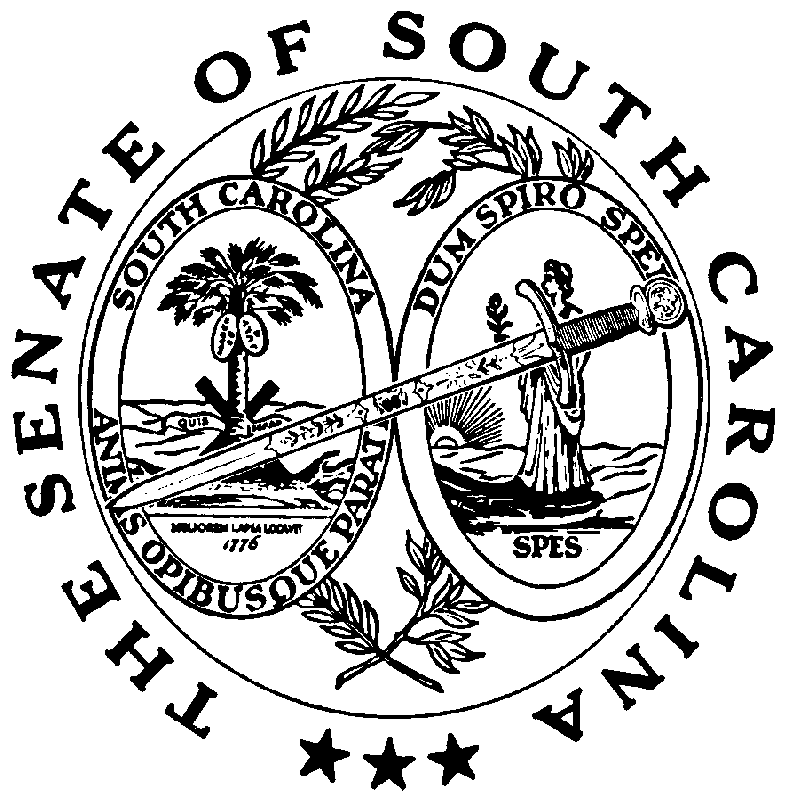 